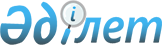 Аудандық мәслихаттың 2016 жылғы 18 ақпандағы № 323 "Хромтау ауданында әлеуметтік көмек көрсету, мөлшерлерін белгілеу және мұқтаж азаматтардың жекелеген санаттарының тізбесін айқындау қағидаларын бекіту туралы" шешіміне өзгеріс енгізу туралыАқтөбе облысы Хромтау аудандық мәслихатының 2019 жылғы 3 сәуірдегі № 310 шешімі. Ақтөбе облысының Әділет департаментінде 2019 жылғы 16 сәуірде № 6104 болып тіркелді
      Қазақстан Республикасының 2001 жылғы 23 қаңтардағы "Қазақстан Республикасындағы жергілікті мемлекеттік басқару және өзін-өзі басқару туралы" Заңының 6 бабына, Қазақстан Республикасының 2008 жылғы 4 желтоқсандағы Бюджет кодексінің 56 бабының 1 тармағының 4) тармақшасына, Қазақстан Республикасының 2016 жылғы 6 сәуірдегі "Құқықтық актілер туралы" Заңының 50 бабына және Қазақстан Республикасының Үкіметінің 2013 жылғы 21 мамырдағы № 504 "Әлеуметтік көмек көрсетудің, оның мөлшерлерін белгілеудің және мұқтаж азаматтардың жекелеген санаттарының тізбесін айқындаудың үлгілік қағидаларын бекіту туралы" қаулысына сәйкес, Хромтау аудандық мәслихаты ШЕШІМ ҚАБЫЛДАДЫ:
      1. Хромтау аудандық мәслихатының 2016 жылғы 18 ақпандағы № 323 "Хромтау ауданында әлеуметтік көмек көрсету, мөлшерлерін белгілеу және мұқтаж азаматтардың жекелеген санаттарының тізбесін айқындау қағидаларын бекіту туралы" (нормативтік құқықтық актілерді мемлекеттік тіркеу Тізілімінде № 4780 тіркелген, 2016 жылы 22 наурызда "Хромтау" газетінде жарияланған) шешіміне мынадай өзгеріс енгізілсін:
      көрсетілген шешіммен бекітілген Хромтау ауданында әлеуметтік көмек көрсету, мөлшерлерін белгілеу және мұқтаж азаматтардың жекелеген санаттарының тізбесін айқындау қағидалары осы шешімнің қосымшасына сәйкес жаңа редакцияда мазмұндалсын.
      2. "Хромтау аудандық мәслихатының аппараты" мемлекеттік мекемесі заңнамада белгіленген тәртіппен:
      1) осы шешімді Ақтөбе облысы Әділет департаментінде мемлекеттік тіркеуді;
      2) осы шешімді мерзімді Қазақстан Республикасы нормативтік құқықтық актілерінің эталондық бақылау банкінде электрондық түрде ресми жариялауға жіберуді;
      3) осы шешімді Хромтау аудандық мәслихатының интернет – ресурсында орналастыруды қамтамасыз етсін.
      3. Осы шешім оның алғашқы ресми жарияланған күнінен кейін күнтізбелік он күн өткен соң қолданысқа енгізіледі.
      "КЕЛІСІЛДІ"
      Ақтөбе облысының жұмыспен қамтуды
      үйлестіру және әлеуметтік бағдарламалар
      басқармасының басшысы
      ____________________________К. Утаров
      "____"________________20___ж. Хромтау ауданында әлеуметтік көмек көрсету, мөлшерлерін белгілеу және мұқтаж азаматтардың жекелеген санаттарының тізбесін айқындау Қағидалары
      1. Осы Хромтау ауданында әлеуметтік көмек көрсету, мөлшерлерін белгілеу және мұқтаж азаматтардың жекелеген санаттарының тізбесін айқындаудың қағидалары (бұдан әрi – Қағидалар) 2001 жылғы 23 қаңтардағы Қазақстан Республикасының "Қазақстан Республикасындағы жергiлiктi мемлекеттiк басқару және өзiн-өзi басқару туралы" Заңының 6 бабының, Қазақстан Республикасының 2008 жылғы 4 желтоқсандағы Бюджет кодексінің 56 бабының 1 тармағының 4) тармақшасына және Қазақстан Республикасы Үкіметінің 2013 жылғы 21 мамырдағы № 504 "Әлеуметтік көмек көрсетудің, оның мөлшерлерін белгілеудің және мұқтаж азаматтардың жекелеген санаттарының тізбесін айқындаудың үлгілік қағидаларын бекіту туралы" қаулысына сәйкес әзірленді және әлеуметтік көмек көрсетудің, оның мөлшерлерін белгілеудің және мұқтаж азаматтардың жекелеген санаттарының тізбесін айқындаудың тәртібін белгілейді. 1. Жалпы ережелер
      2. Осы Қағидаларда пайдаланылатын негiзгi терминдер мен ұғымдар:
      1) "Азаматтарға арналған үкімет" мемлекеттік корпорациясы" комерциялық емес акционерлік қоғамының Ақтөбе облысы бойынша филиалының әлеуметтік қамтамасыз ету бойынша Хромтау ауданының бөлімі (бұдан әрі - уәкілетті ұйым);
      2) атаулы күндер – жалпы халықтық тарихи, рухани, мәдени маңызы бар және Қазақстан Республикасы тарихының барысына ықпал еткен оқиғалар;
      3) арнайы комиссия – өмiрлiк қиын жағдайдың туындауына байланысты әлеуметтiк көмек көрсетуге үмiткер адамның (отбасының) өтiнiшiн қарау бойынша Хромтау ауданы әкiмiнiң шешiмiмен құрылатын комиссия;
      4) ең төмен күнкөрiс деңгейi – ең төмен тұтыну себетiнiң құнына тең, бiр адамға қажеттi ең төмен ақшалай кiрiс;
      5) мереке күндерi – Қазақстан Республикасының ұлттық және мемлекеттiк мереке күндерi;
      6) отбасының (азаматтың) жан басына шаққандағы орташа табысы – отбасының жиынтық табысының айына отбасының әрбiр мүшесiне келетiн үлесi;
      7) өмiрлiк қиын жағдай – азаматтың тыныс тiршiлiгiн объективтi түрде бұзатын, ол оны өз бетiнше еңсере алмайтын ахуал;
      8) уәкiлеттi орган – жергiлiктi бюджет есебiнен қаржыландырылатын, әлеуметтiк көмек көрсетудi жүзеге асыратын "Хромтау аудандық жұмыспен қамту және әлеуметтiк бағдарламалар бөлiмi" мемлекеттiк мекемесi;
      9) учаскелiк комиссия – әлеуметтiк көмек алуға өтiнiш бiлдiрген адамдардың (отбасылардың) материалдық жағдайына тексеру жүргiзу және қорытындылар дайындау үшiн тиісті әкімшілік – аумақтық бірлік әкімдерінің шешімімен құрылатын комиссия;
      10) шектi шама – әлеуметтiк көмектiң бекiтiлген ең жоғары мөлшерi;
      3. Осы Қағидалар Хромтау ауданында тұрақты тұратын адамдарға қолданылады.
      4. Әлеуметтік көмекке мұқтаж азаматтардың жекелеген санаттарына "Хромтау аудандық жұмыспен қамту және әлеуметтiк бағдарламалар бөлiмi" мемлекеттiк мекемесiмен және осы Қағидалармен белгіленген тәртіпте кқрсетіледі.
      5. Әлеуметтiк көмек ретiнде жергілікті атқарушы орган (бұдан әрі-ЖАО) мұқтаж азаматтардың жекелеген санаттарына (бұдан әрi – алушылар) өмiрлiк қиын жағдай туындаған жағдайда, сондай-ақ атаулы күндер мен мереке күндерiне ақшалай немесе заттай нысанда көрсететiн көмек түсiніледі.
      6. Әлеуметтiк көмек бiр рет және (немесе) мерзiмдi (ай сайын, тоқсан сайын, жартыжылдықта 1 рет) көрсетiледi.
      7. Әлеуметтік көмек көрсету үшін атаулы күндер мен мереке күндерiнiң тiзбесі:
      Жеңіс күні – 9 мамыр ;
      Мүгедектер күні - қазан айының екінші жексенбісі.
      Учаскелік және арнайы комиссиялар өз қызметін облыстың ЖАО бекітетін ережелердің негізінде жүзеге асырады. 2. Әлеуметтік көмек алушылар санаттарының тізбесі және көмектің мөлшерлері
      8. Ай сайынғы әлеуметтік көмек кірісті есепке алмай көрсетіледі:
      1) Ұлы Отан соғысының қатысушылары мен мүгедектеріне коммуналдық қызметтерге, 8 000 (сегіз мың ) теңге мөлшерінде уәкілетті ұйымның ұсынған тізімдері негізінде;
      2) мүгедек балаларды үйде оқытуға жұмсалған шығындарды өтеуге мүгедек балалардың ата-аналарына немесе заңды өкілдеріне, білім беру кезеңіне бір мүгедек балаға, 2 (екі) айлық есептiк көрсеткiш мөлшерiнде "Ақтөбе облысының Хромтау аудандық білңм, дене шынықтыру және спорт бөлімі" мемлекеттік мекемесінің ұсынған тізімдер негізінде ;
      3) аз қамтылған отбасыларға мемлекеттік атаулы әлеуметтік көмек алушыларға 1 (бір) айлық есептік көрсеткіш мөлшерінде "Хромтау аудандық жұмыспен қамту және әлеуметтiк бағдарламалар бөлiмi" мемлекеттiк мекемесiнің тізімі негізінде;
      4) онкологиялық аурулардан зардап шегетін азаматтарға, адамның иммуножетіспеушілік вирусы инфекциясын жұқтырғандарға және туберкулездің әртүрлі түрімен ауыратын науқастарға, ай сайын ұсынылатын "Ақтөбе облысының денсаулық сақтау басқармасы" мемлекеттік мекемесінің шаруашылық жүргізу құқығындағы "Хромтау аудандық орталық ауруханасы" мемлекеттік коммуналдық кәсіпорны ұсынған тізімдері негізінде, жылына алты айға дейінгі амбулаториялық ем алу мерзіміне 10 (он) айлық есептiк көрсеткіш мөлшерінде;
      5) Ұлы Отан соғысына қатысушылары мен мүгедектеріне, I, II, III топтағы мүгедектерге, он алты жасқа дейінгі мүгедектерге және оларды ертіп жүруші тұлғаларға, "Ақтөбе облысының денсаулық сақтау басқармасы" мемлекеттік мекемесінің (бұдан әрі – облыстық денсаулық сақтау басқармасы) жолдамасы бойынша емделуге төленетін жол шығындарын өтеу үшін.
      Әлеуметтік көмек, егер жоғарыда аталған тұлғалар толық мемлекет қарауында болмаған жағдайда көрсетіледі.
      9. Өмірлік қиын жағдай туындаған кезде, не оның мүлкiне зиян келтiру нәтижесінде келтірілген шығындарға байланысты біржолғы әлеуметтік көмектің төмендегі мөлшерлері белгіленеді:
      1) Ұлы Отан соғысына қатысушылары мен мүгедектеріне, 150 000 (бір жүз елу мың) теңгеге дейінгі шекте;
      2) жеңілдіктер мен кепілдіктер бойынша Ұлы Отан соғысы қатысушыларына және мүгедектеріне теңестірілген адамдарға, 100 000 ( жүз мың)тенгеге дейінгі шекте;
      3) жеңілдіктер мен кепілдіктер бойынша Ұлы Отан соғысына қатысушыларына теңестірілген адамдардың басқа да санаттарына 80 000 (сексен мың) теңгеге дейінгі шекте;
      4) зейнеткерлік жасқа жеткен адамдарға 60 000 (алпыс мың) теңгеге дейінгі шекте;
      5) мүгедектерге, оның ішінде 18 жасқа дейінгі мүгедек баланы тәрбиелеп отырған адамдарға, 60 000 (алпыс мың) теңгеге дейінгі шекте;
      6) саяси қуғын-сүргін құрбандары, саяси қуғын-сүргіндерден зардап шеккен адамдарға, 50 000 (елу мың) теңгеге дейінгі шекте;
      7) көп балалы отбасыларға 140 000 (жүз қырық мың) теңгеге дейінгі шекте;
      8) жетім балаларға, ата-анасының қамқорлығынсыз қалған балаларға, балалар үйінің түлектеріне, 60 000 (алпыс мың) теңгеге дейінгі шекте;
      9) аз қамтылған азаматтарға 140 000(жүз қырық мың) теңгеге дейінгі шекте;
      10) онкологиялық аурулардан зардап шегетін азаматтарға, адамның иммуножетіспеушілік вирусы инфекциясын жұқтырғандарға және туберкулездің әртүрлі түрімен ауыратын науқастарға 80 000 (сексен мың) теңгеге дейінгі шекте;
      10. Өмірлік қиын жағдайлардағы азаматтарға, егер жолыққан сәттің алдындағы тоқсанда отбасының (азаматтың) жан басына шаққандағы орташа табысы Ақтөбе облысы бойынша төменгі күнкөріс деңгейі мөлшерінен 1 еседен аспаса әлеуметтік көмек көрсетіледі (кірісі есептелмей әлеуметтік көмек көрсетілетін Ұлы Отан соғысына қатысушылары мен мүгедектерін қоспағанда).
      Өмірлік қиын жағдай туындаған кезде мұқтаж азаматтардың санаттарының қатарына жатқызу үшін төмендегілер негіздеме болып табылады:
      1) Қазақстан Республикасының заңнамасында көзделген негіздемелер;
      2) табиғи зілзаланың немесе өрттің салдарынан азаматқа (отбасына) не оның мүлкіне зиян келтіру не әлеуметтік мәні бар аурудың болуы;
      3) жан басына шаққандағы орташа табыстың, өмірлік қиын жағдай туындауына байланысты біржолғы әлеуметтік көмек тағайындау барысында ең төменгі күнкөріс деңгейінің 1-еселік мөлшерінен аспауы.
      11. Табиғи зілзала немесе өрт салдарынан өмірлік қиын жағдайлар туындаған кезде әлеуметтік көмек алу үшін өтініштерді қарау мерзімі:
      өмірлік қиын жағдайлар туындаған сәттен бастап алты айдан кеш емес.
      12. Атаулы күндер мен мерекелік күндерге табыстарын есепке алмай біржолғы әлеуметтік көмек көрсетіледі:
      9 Мамыр - Жеңіс күніне орай:
      1) Ұлы Отан соғысының қатысушылары мен мүгедектеріне 200 000 (екі жүз мың) теңге мөлшерiнде;
      2) жеңілдіктер мен кепілдіктер бойынша Ұлы Отан соғысы қатысушыларына және мүгедектеріне теңестірілген адамдарға, 50 000 (елу мың) теңге мөлшерiнде;
      3) жеңілдіктер мен кепілдіктер бойынша Ұлы Отан соғысына қатысушыларына теңестірілген адамдардың басқа да санаттарына, 30 000 (отыз мың) теңге мөлшерiнде;
      4) мемлекеттік арнайы жәрдемақы алатын 1941 жылдың 22 маусымынан 1945 жылдың 9 мамыры аралығында кемінде 6 ай әскери қызмет өткерген және тылда жұмыс жасаған азаматтарға, 15 000 (он бес мың) теңге мөлшерiнде;
      5) мүгедектер деп танылмаған, екінші рет некеге отырмаған, қайтыс болған Ұлы Отан соғысына қатысушылардың әйелдеріне (күйеулеріне), 25 000 (жиырма бес мың) теңге мөлшерінде;
      6) қайтыс болған ауғандық жауынгерлердің екінші рет некеге отырмаған әйелдеріне, 25 000 (жиырма бес мың) теңге мөлшерінде;
      7) Мүгедектер күніне орай – мемлекеттік әлеуметтік жәрдемақы алушы мүгедектерге, 30 000 (отыз мың) теңге мөлшерiнде;
      13. Әрбір жекелеген жағдайда көрсетілетін әлеуметтік көмек мөлшерін арнайы комиссия айқындайды және оны әлеуметтік көмек көрсету қажеттілігі туралы қорытындыда көрсетеді. 3. Әлеуметтік көмекті көрсету тәртібі
      14. Атаулы күндер мен мерекелік күндері әлеуметтік көмек алушылардан өтініш талап етілмей, әлеуметтік көмекті тағайындау және төлеуді қамтамасыз ететін уәкілетті органның не өзге де уәкілетті ұйымдардың, ЖАО бекіткен тізімі бойынша көрсетіледі.
      Азаматтардың кейбір санаттарының әр түрлі атаулы күндер мен мерекелік күндері (санатына сәйкес) әлеуметтік көмек алуға құқығы болған жағдайда әлеуметтік көмектің бір түрі көрсетіледі (көлемі бойынша үлкені).
      15. Өмірлік қиын жағдай туындаған кезде әлеуметтік көмек алу үшін өтініш беруші өзінің немесе отбасының атынан уәкілетті органға немесе қала, ауылдық округтің әкіміне мынадай құжаттарды қоса жалғай отырып өтініш береді:
      1) жеке басын куәландыратын құжат;
      2) тұрақты тұрғылықты жері бойынша тіркелгенін растайтын құжат;
      3) осы Қағидалардың 1 қосымшасына сәйкес адамның (отбасының) құрамы туралы мәліметтер;
      4) адамның (отбасы мүшелерінің) табыстары туралы мәліметтер;
      5) өмірлік қиын жағдайдың туындағанын растайтын акті немесе құжаттар;
      16. Осы Қағидалардың 8 тармағының 1), 2), 3), 4) тармақшаларында көрсетілген адамдарға ай сайынғы әлеуметтік көмек алушылардың өтініштері талап етілмей көрсетіледі, 8 тармағының 5) тармақшасында көрсетілген адамдар мынадай құжаттарды ұсынады:
      1) арыз;
      2) жеке басын куәландыратын құжат;
      3) облыстық денсаулық сақтау басқармасы берген белгіленген үлгідегі
      емделуге арналған жолдама;
      4) 8 тармақтын 5) тармақшасында көрсетілген азаматтардың
      санаттарына жататындағын растайтын куәліктің көшірмесі;
      5) Жол жүру дерегін растайтын билеттер.
      17. Құжаттарды салыстырып тексеру үшін түпнұсқалары және көшірмелері ұсынылады, кейін құжаттардың түпнұсқалары өтініш берушіге қайтарылады.
      18. Өмiрлiк қиын жағдай туындаған кезде әлеуметтiк көмек көрсетуге өтiнiш келiп түскен кезде уәкiлеттi орган немесе ауылдық округтiң әкiмi бiр жұмыс күнi iшiнде өтiнiш берушiнiң құжаттарын адамның (отбасының) материалдық жағдайына тексеру жүргiзу үшiн учаскелiк комиссияға жiбередi.
      19. Учаскелiк комиссия құжаттарды алған күннен бастап екi жұмыс күнi iшiнде өтiнiш берушiге тексеру жүргiзедi, оның нәтижелерi бойынша осы Қағидаларға 2, 3 қосымшаларға сәйкес нысандар бойынша адамның (отбасының) материалдық жағдайы туралы актi жасайды, адамның (отбасының) әлеуметтiк көмекке мұқтаждығы туралы қорытынды дайындайды және оларды уәкiлеттi органға немесе ауылдық округ әкiмiне жiбередi.
      Ауылдық округ әкiмi учаскелiк комиссияның актiсi мен қорытындысын алған күннен бастап екі жұмыс күнi iшiнде оларды қоса берiлген құжаттармен уәкiлеттi органға жiбередi.
      20. Әлеуметтiк көмек көрсету үшiн құжаттар жетiспеген жағдайда уәкiлеттi орган әлеуметтiк көмек көрсетуге ұсынылған құжаттарды қарау үшiн қажеттi мәлiметтердi тиiстi органдардан сұратады.
      21. Өтiнiш берушiнiң қажеттi құжаттарды олардың бүлiнуiне, жоғалуына байланысты ұсынуға мүмкiндiгi болмаған жағдайда уәкiлеттi орган тиiстi мәлiметтердi қамтитын өзге уәкiлеттi органдар мен ұйымдардың деректерi негiзiнде әлеуметтiк көмек тағайындау туралы шешiм қабылдайды.
      22. Уәкiлеттi орган учаскелiк комиссиядан немесе ауылдық округ әкiмiнен өмірлік қиын жағдай туындаған кезде әлеуметтік көмек алу үшін құжаттар келiп түскен күннен бастап бiр жұмыс күнi iшiнде Қазақстан Республикасының заңнамасына сәйкес адамның (отбасының) жан басына шаққандағы орташа табысын есептеудi жүргiзедi және құжаттардың толық пакетiн арнайы комиссияның қарауына ұсынады.
      23. Арнайы комиссия құжаттар келiп түскен күннен бастап екi жұмыс күнi iшiнде әлеуметтiк көмек көрсету қажеттiлiгi туралы қорытынды шығарады, оң қорытынды болған кезде әлеуметтiк көмектiң мөлшерiн көрсетедi.
      24. Уәкiлеттi орган өтiнiш берушiнiң әлеуметтiк көмек алуға құжаттарын тiркеген күннен бастап сегiз жұмыс күнi iшiнде қабылданған құжаттар мен арнайы комиссияның әлеуметтiк көмек көрсету қажеттiлiгi туралы қорытындысының негiзiнде әлеуметтiк көмек көрсету не көрсетуден бас тарту туралы шешiм қабылдайды.
      Осы қағидалардың 20 және 21 тармақтарында көрсетiлген жағдайларда уәкiлеттi орган өтiнiш берушiден немесе ауылдық округтiң әкiмiнен құжаттарды қабылдаған күннен бастап жиырма жұмыс күнi iшiнде әлеуметтiк көмек көрсету не көрсетуден бас тарту туралы шешiм қабылдайды.
      25. Әлеуметтiк көмек көрсетуден бас тарту:
      1) өтiнiш берушi ұсынған мәлiметтердiң дәйексiздiгi анықталған;
      2) өтiнiш берушi адамның (отбасының) материалдық жағдайына тексеру жүргiзуден бас тартқан, жалтарған;
      3) адамның (отбасының) жан басына шаққандағы орташа табысы мөлшерлерінің, әлеуметтiк көмек көрсету үшiн Хромтау аудандық мәслихаты белгiлеген шектен артқан жағдайларда жүзеге асырылады.
      26. Әлеуметтiк көмек ұсынуға шығыстарды қаржыландыру ауданның бюджетiнде көзделген ағымдағы қаржы жылына арналған қаражат шегiнде жүзеге асырылады. 4. Көрсетiлетiн әлеуметтiк көмектi тоқтату және қайтару үшiн негiздемелер
      27. Әлеуметтiк көмек келесі жағдайларда тоқтатылады:
      1) алушы қайтыс болған;
      2) алушы Хромтау ауданынан тыс тұрақты тұруға кеткен;
      3) алушыны мемлекеттiк медициналық-әлеуметтiк мекемелерге тұруға жiберген;
      4) өтініш беруші ұсынған мәлiметтердiң дәйексiздiгi анықталғанда.
      Әлеуметтiк көмектi төлеу көрсетiлген жағдайлар туындаған айдан бастап тоқтатылады.
      28. Бұл ретте дәйексіз мәліметтерді келтіріп заңсыз әлеуметтік көмек тағайындауға әкелгені анықталған жағдайда, әлеуметтік көмек төлеу тағайындалған тұлғаға (отбасына) белгіленген кезеңге тоқтатылады. Артық төленген сомалар ерiктi қайтаруға жатады, бас тартқан жағдайда – сот арқылы. 5. Қорытынды ереже
      29. Әлеуметтiк көмек көрсету мониторингi мен есепке алуды уәкiлеттi орган "Е-собес" автоматтандырылған ақпараттық жүйесiнiң немесе "Әлеуметтік көмек" автоматтандарылған ақпараттық жүйесінің дерекқорын пайдалана отырып жүргiзеді. Отбасыны тіркеу нөмірі ____________ Өтініш берушінің отбасы құрамы туралы мәліметтер _________________________ ________________________ (Өтініш берушінің тегі, аты, әкесінің аты) (үйінің мекенжайы, тел.)
       Өтініш берушінің қолы __________________ Күні ______________
       Отбасының құрамы туралы       мәліметтерді куәландыруға уәкілетті
       органның лауазымды адамының тегі, аты, әкесінің аты _____________________
                  (қолы) Өмірлік қиын жағдайдың туындауына байланысты адамның (отбасының) мұқтаждығын айқындауға арналған тексеру АКТІСІ
            20__ ж. "___" _________
            ______________________
            (елді мекен)
            1. Өтініш берушінің тегі, аты, әкесінің аты _________________________
            2. Тұратын мекенжайы_______________________________
            _______________________________________________________________
            3. Өтініш беруші әлеуметтік көмекке өтініш берген туындаған өмірлік қиын жағдай
            _______________________________________________________________
            _______________________________________________________________
            4. Отбасы құрамы (отбасында нақты тұратындар есептеледі) ______адам, оның ішінде:
            Еңбекке жарамды барлығы _________________________________ адам.
            Жұмыспен қамту органдарында жұмыссыз ретінде тіркелгендері ___ адам.
            Балалардың саны: ______________________________________________
            жоғары және орта оқу орындарында ақылы негізде оқитындар ____ адам, оқу құны жылына ______ теңге.
            Отбасында Ұлы Отан соғысына қатысушылардың, Ұлы Отан соғысы мүгедектерінің, Ұлы Отан соғысына қатысушыларына және Ұлы Отан соғысы мүгедектеріне       теңестірілгендердің, зейнеткерлердің, 80 жастан асқан қарт адамдардың, әлеуметтік маңызы бар аурулары (қатерлі ісіктер, туберкулез, адамның иммунитет тапшылығы вирусы) бар адамдардың, мүгедектердің, мүгедек балалардың болуы (көрсету немесе өзге санатты қосу керек)
      _______________________________________________________________
      _______________________________________________________________
      5. Өмір сүру жағдайы (жатақхана, жалға алынған, жекешелендірілген тұрғын үй, қызметтік тұрғын үй, тұрғын үй кооперативі, жеке тұрғын үй немесе өзгеше - көрсету керек):
      _______________________________________________________________
      Тұрғын үйді ұстауға арналған шығыстар:
      _______________________________________________________________
      _______________________________________________________________
      _______________________________________________________________
      Отбасының табысы:
      6. Мыналардың:
      автокөлігінің болуы (маркасы, шығарылған жылы, құқық беретін құжат, оны пайдаланғаннан түскен мәлімделген табыс)
         _______________________________________________________________
      ________________________________________ қазіргі уақытта өздері тұрып жатқаннан бөлек өзге де тұрғын үйдің болуы (оны пайдаланғаннан түскен мәлімделген табыс) _______________________________________________________________
      7. Бұрын алған көмегі туралы мәліметтер (нысаны, сомасы, көзі):
      _______________________________________________________________
      _______________________________________________________________
      8. Отбасының өзге де табыстары (нысаны, сомасы, көзі):
      _______________________________________________________________
      _______________________________________________________________
      9. Балалардың мектеп керек-жарағымен, киіммен, аяқ киіммен қамтамасыз етілуі ___________________________________________
      10. Тұратын жерінің санитариялық-эпидемиологиялық жағдайы __________________________________________________________________
      Комиссия төрағасы:
      ________________________ ________________________
      Комиссия мүшелері:
      ________________________ ________________________
      ________________________ ________________________
      ________________________ ________________________
      ________________________ ________________________
      (қолдары) (тегі, аты, әкесінің аты)
      Жасалған актімен таныстым: ____________________________________
      Өтініш берушінің тегі, аты, әкесінің аты және қолы
      Тексеру жүргізілуден бас тартамын ______________________ өтініш берушінің (немесе отбасы мүшелерінің бірінің) тегі, аты, әкесінің аты және қолы, күні______________________________________________________
      (өтініш беруші тексеру жүргізуден бас тартқан жағдайда толтырылады) Учаскелік комиссияның № _____ қорытындысы 20__ ж. ___ ______
      Учаскелік комиссия Әлеуметтік көмек көрсету, оның мөлшерлерін белгілеу және мұқтаж азаматтардың жекелеген санаттарының тізбесін айқындау қағидаларына сәйкес өмірлік қиын жағдайдың туындауына байланысты әлеуметтік көмек алуға өтініш берген адамның (отбасының)
      _______________________________________________________________
      (өтініш берушінің тегі, аты, әкесінің аты)
      өтінішін және оған қоса берілген құжаттарды қарап, ұсынылған құжаттар және өтініш берушінің (отбасының) материалдық жағдайын тексеру нәтижелерінің негізінде
      _______________________________________________________________
      (қажеттілігі, қажеттіліктің жоқтығы)
      адамға (отбасыға) өмірлік қиын жағдайдың туындауына байланысты әлеуметтік көмек ұсыну туралы қорытынды шығарады
      Комиссия төрағасы: __________________ _______________________
      Комиссия мүшелері: __________________ _______________________
      __________________ _______________________
      __________________ _______________________
      __________________ _______________________
      (қолдары) (тегі, аты, әкесінің аты)
      Қорытынды қоса берілген құжаттармен ___ данада
      20__ ж. "___" ___________ қабылданды
      Құжаттарды қабылдаған ауыл, ауылдық округ әкімінің немесе уәкілетті орган қызметкерінің тегі, аты, әкесінің аты, лауазымы, қолы _________
					© 2012. Қазақстан Республикасы Әділет министрлігінің «Қазақстан Республикасының Заңнама және құқықтық ақпарат институты» ШЖҚ РМК
				
      Хромтау аудандық мәслихатының сессия төрағасы 

С. Урынбасаров

      Хромтау аудандық мәслихатының хатшысы 

Д. Молдашев
Хромтау аудандық мәслихатының2019 жылғы 3 сәуірдегі№ 310 шешіміне қосымшаХромтау ауданындаәлеуметтік көмек көрсету,мөлшерлерін белгілеужәне мұқтаж азаматтардыңжекелеген санаттарыныңтізбесін айқындауқағидаларына 1 қосымша
Р/с

№
Отбасы мүшелерінің Т.А.Ә.
Өтініш берушіге туыстық қатынасы
Туған жылыХромтау ауданындаәлеуметтік көмек көрсетудің, оның мөлшерлерін белгілеудің және мұқтаж азаматтардың жекелеген санаттарының тізбесін айқындаудың қағидаларына 2 қосымша
Р/с

№
Т.А.Ә.
Туған күні
Өтініш берушіге туыстық қатынасы
Жұмыспен қамтылуы (жұмыс, оқу орны
Жұмыспен қамтылмау себебі
Қоғамдық жұмыстарға қатысуы, кәсіптік даярлығы (қайта даярлау, біліктілігін арттыру) немесе жұмыспен қамтудың белсенді шараларына қатысуы туралы мәліметтер
Өмірлік қиын жағдай
Р/с

№
Табысы бар отбасы мүшелерінің (оның ішінде өтініш берушінің) Т.А.Ә.
Табыс түрі
Өткен тоқсандағы табыс сомасы (теңге)
Өткен тоқсандағы табыс сомасы (теңге)
Жеке қосалқы шаруашылық (ауладағы учаске, малы және құсы), саяжай және жер учаскесі (жер үлесі) туралы мәліметтер
Р/с

№
Табысы бар отбасы мүшелерінің (оның ішінде өтініш берушінің) Т.А.Ә.
Табыс түрі
тоқсанға
орта есеппен айына
Жеке қосалқы шаруашылық (ауладағы учаске, малы және құсы), саяжай және жер учаскесі (жер үлесі) туралы мәліметтерХромтау ауданындаәлеуметтік көмек көрсетудің, оның мөлшерлерін белгілеудің және мұқтаж азаматтардың жекелеген санаттарының тізбесін айқындаудың қағидаларына 3 қосымша